АДМИНИСТРАЦИИ КРАСНЕНСКОГО СЕЛЬСОВЕТА БАЛАХТИНСКОГО РАЙОНА КРАСНОЯРСКОГО КРАЯПОСТАНОВЛЕНИЕот 18.10.2011 г.                               д. Красная                                                 № 45О внесении изменений в постановление от 31.01.2011 г. №6 «Об утверждении штатного расписания работников культуры, аппарата, обслуживающего персонала, администрации Красненского сельсовета».	В соответствии со ст.16,19  Устава Красненского сельсовета, постановления администрации Красненского сельсовета № 32 от 14.10.2011г. « Об установлении тарифной ставки (оклада) первого разряда тарифной сетки», № 18-52Р от 14.10.2011г. О внесении изменений в решение Красненского сельского Совета депутатов от 28.12.2006г. № 11 «Об утверждении Положения об оплате труда работников бюджетной сферы»ПОСТАНОВЛЯЮ:Внести изменения в штатное расписание администрации Красненского сельсовета,   изложив  приложения № 3,4,5       в новой редакции.Контроль за выполнением настоящего постановления оставляю за собой. Постановление вступает в силу с 01 октября  2011 года.   Глава администрации Красненского сельсовета                                                                   О.А. Юшков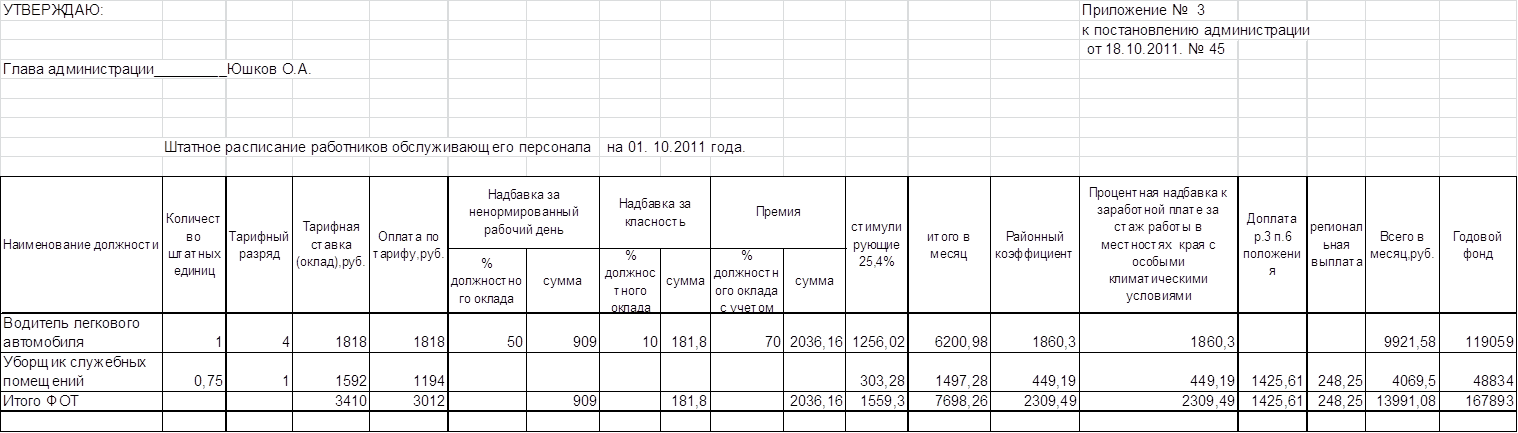 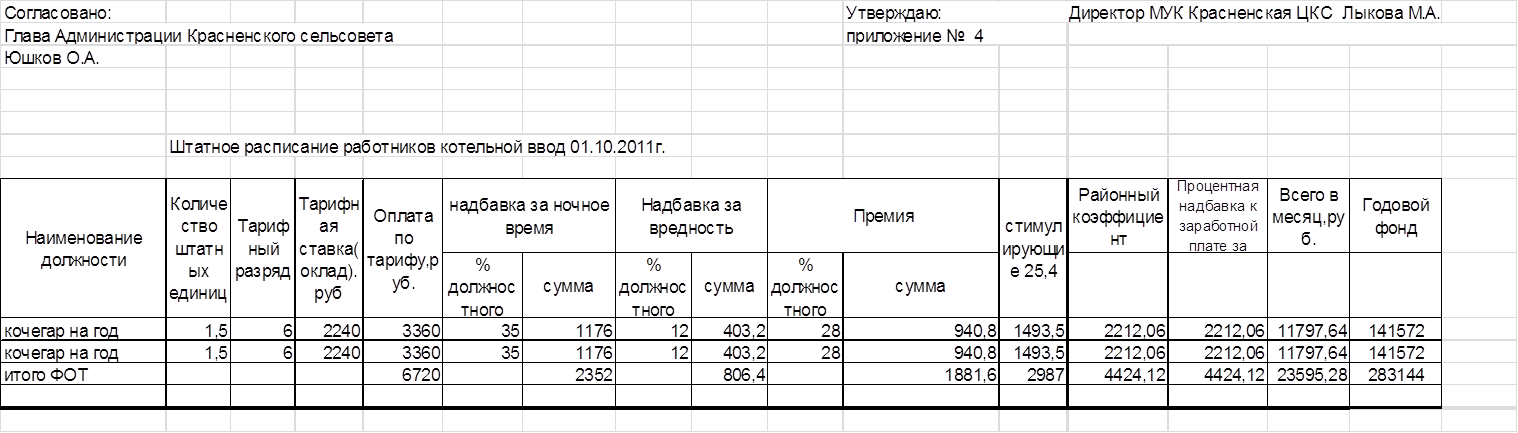 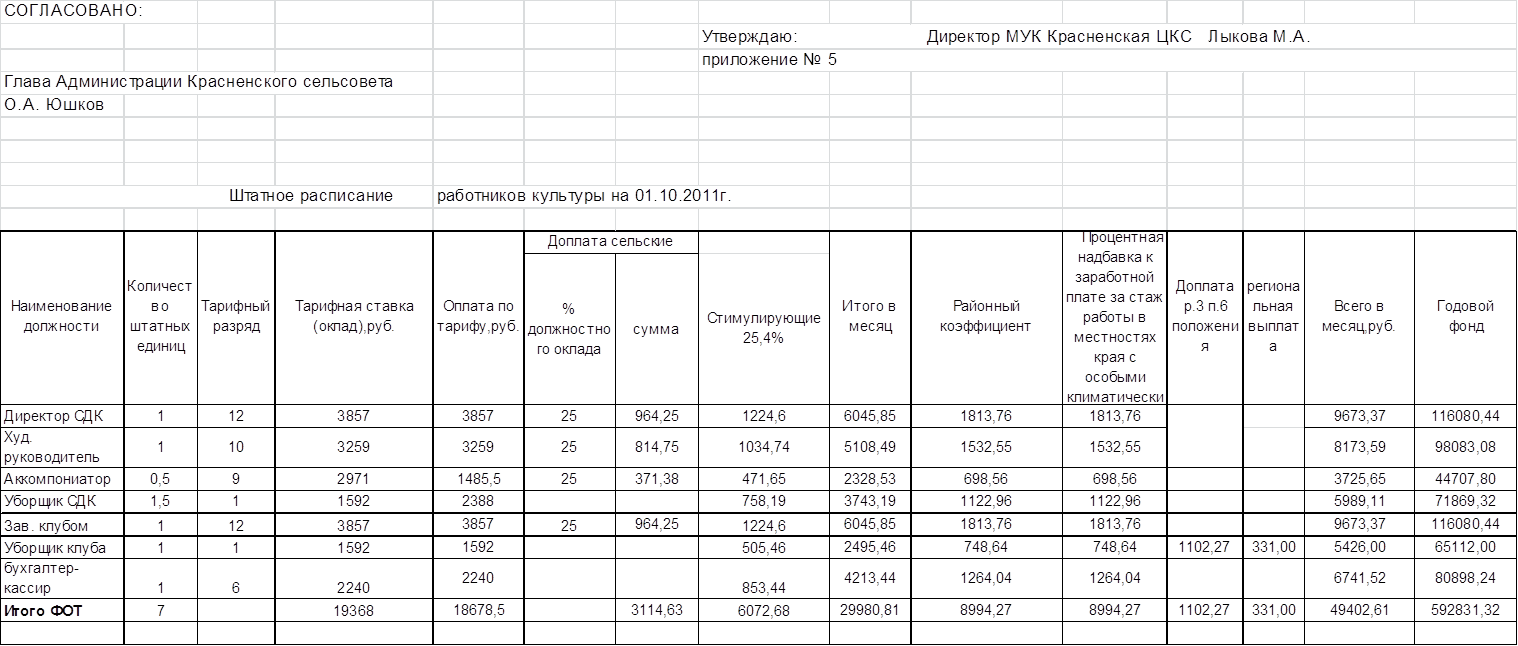 